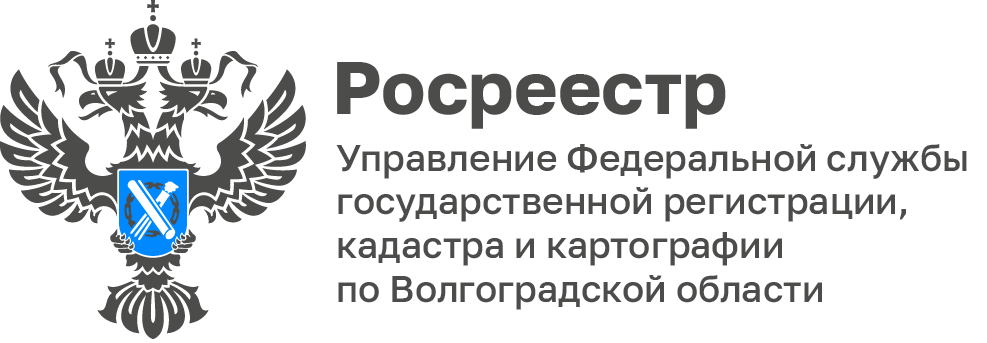 Волгоградский Росреестр зарегистрировал ранее возникшие права в отношении почти 19 тысяч объектов недвижимостиЗакон № 518-ФЗ устанавливает порядок выявления правообладателей ранее учтенных объектов недвижимости. В рамках данной работы органы местного самоуправления анализируют сведения в архивах, запрашивают информацию в налоговых органах, органах ЗАГСа, у нотариусов и т.д. В случае выявления собственников ранее учтенных объектов, муниципалитеты информируют их об этом и самостоятельно направляют в Росреестр заявление о внесении в ЕГРН соответствующих сведений, что не заменяет осуществление государственной регистрации прав. Также закон предполагает возможность снятия с кадастрового учета прекративших существование зданий и сооружений на основании подготовленного органом местного самоуправления акта осмотра такого объекта без привлечения кадастрового инженера.На конец 1 полугодия 2023 года в рамках проведения работ по выявлению правообладателей, Управлением Росреестра по Волгоградской области в ЕГРН внесены сведения о 1082 выявленных правообладателях, зарегистрированы ранее возникшие права в отношении 18995 объектов недвижимости. Из ЕГРН исключены сведения более чем о 5500 объектах недвижимости, прекративших свое существование в связи со сносом (гибелью, уничтожением).С уважением,Балановский Ян Олегович,Пресс-секретарь Управления Росреестра по Волгоградской областиMob: +7(987) 378-56-60E-mail: balanovsky.y@r34.rosreestr.ru